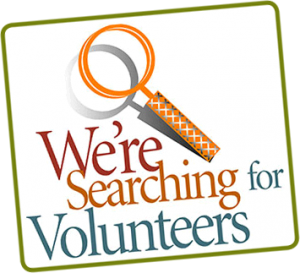 
VOLUNTEERS NEEDEDGET INVOLVED - AN HOUR MAKES A DIFFERENCE!The ALCGB is a volunteer based organization that relies on the dedication and commitment of volunteers to help deliver quality activities, programs and special events.    There are many ways you can volunteer - positions range from taking a leadership role to helping with activities including:Programs & Activities | Seniors Ask | Special Events Phone Tree | Committee Work | Board of DirectorsDid you also know that volunteering is good for your health! 
Volunteering can help you make friends, learn new skills and make you feel happier and healthier.  No matter what your involvement you can be assured that your experience at the Centre will be fun and rewarding!Contact us today to see where your best fit is and how you can 
volunteer at your Centre.519-376-8304 or mail.alscgb@gmail.comCelebrating 10 years in making a difference in our community! 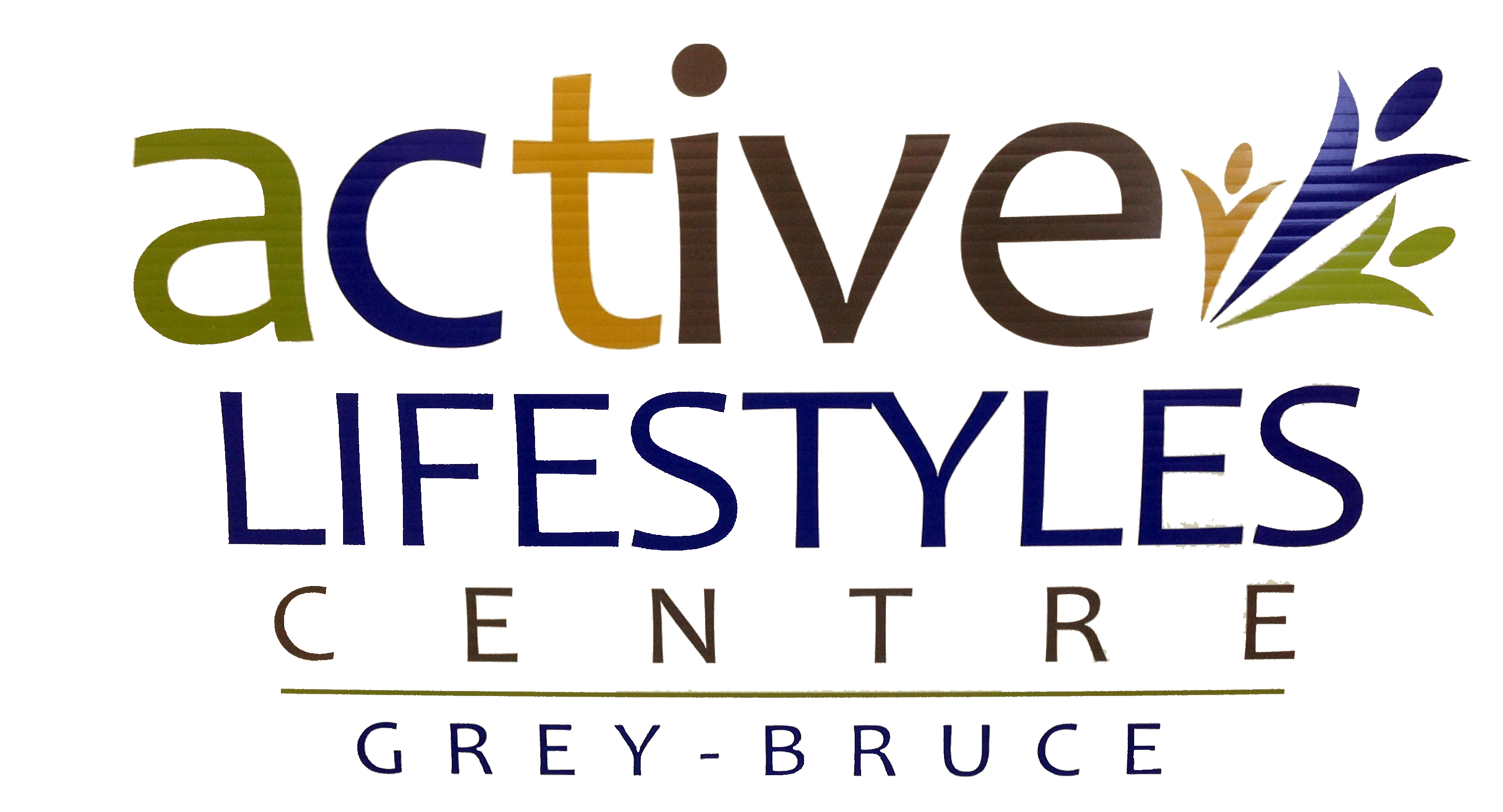 